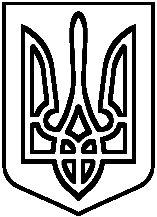 Про переведення учнів 7-А класу на дистанційну форму навчання	      Згідно рішення педагогічної ради від 04.03.2021  № 29 та з метою збереження життя та здоров'я здобувачів освіти від захворювання на COVID-19,    Н А К А З У Ю:Перевести здобувачів освіти 7-А класу (27 осіб)  на дистанційну    форму навчання з 04.03. по 17.03.2021 .Вчителям, які працюють у 7-А класі  проводити освітні заняття за дистанційною формою навчання.Класному керівнику Грицун Н.В.:	3.1. провести роз'яснювальну роботу з батьками та учнями класу.	3.2. Підготувати класне приміщення та техніку для проведення уроків онлайн.Заступнику директора з адміністративно-господарської роботи Яценко Л.М. провести дезобробку в приміщенні 7-А класу.Контроль за виконанням даного наказу залишаю за собою.                      Директор НВК                                Наталія КАЛМИКОВА	               З наказом ознайомлені:КИЇВСЬКА ОБЛАСТЬБАРИШІВСЬКА СЕЛИЩНА РАДАБАРИШІВСЬКИЙ НАВЧАЛЬНО-ВИХОВНИЙ КОМПЛЕКС«ГІМНАЗІЯ –  ЗАГАЛЬНООСВІТНЯ ШКОЛА І-ІІІ СТУПЕНІВ»Н А К А Зcмт Баришівка             04 березня 2021 року                                                                                                            № 20